Intervention au Rotary Club de Rennes Brocéliande, France, le 29 Juin 2017.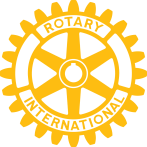 Du Représentant du RI aux Nations Unies – ESCWA,Gouverneur Elu 2018-2019 du District 2452. Michel P. JAZZAR« Conjuguer le verbe Servir au futur »MM.Je m’appelle « Michel Jazzar » et le prénom de mon épouse, rotarienne elle aussi, c’est « Diah ». Nous sommes en visite dans la belle région de Bretagne sur invitation du Gouverneur du District 2016-2017, Hervé Hacard. Je serai un des trois panélistes à la conférence du District 1650 qui aura lieu le samedi 1er Juillet 2017 à Dinard pour témoigner de mon action pour la Paix.L’Assistante du Gouverneur Michèle Payen-Toulouse, a eu la gentillesse de nous tenir compagnie jusqu'à la réunion de ce soir à laquelle le Club de Rennes Brocéliande nous a invités Diah et moi. Merci à vous tous.MM.Quand j’ai appris que je rencontrerai les clubs rennais, Rennes, Rennes Guesclin, Rennes Nord, Rennes Rive de l’Ille et Rennes Sévigné Triskel, sous la houlette du Club de Rennes Brocéliande, je me suis dépêché de consulter Google [le verbe est googler]. Ce qui a attiré mon attention c’est que les six clubs se connaissent bien et ont a leur actif de nombreuses actions communes principalement en faveur des jeunes, d’où la présence du Club Rotaract parmi nous. J’en conclus que j’ai affaire à des membres actifs tournés vers l’avenir. J’ai remarqué que vous pratiquez parfaitement la devise « L’union fait la force ». Vos projets en commun en témoignent et vous permettent de mieux vous connaitre les uns les autres, et de mieux servir autrui. Je ne puis que vous en féliciter et vous exprimer mon admiration pour vos six clubs pour avoir su unifier leurs efforts tout en préservant l’autonomie de chacun de vos clubs.  MM.Au cours d’échanges de courriel avec 3 rotariens, formant en quelque sorte  un « triangle des Bermudes » d’amabilité et de finesse où je me suis laissé engloutir avec plaisir, [GD Hervé Hacard, PDG Jean-Paul Escolar et AG Michèle Payen-Toulouse], nous sommes tombés d’accord sur le titre de ma présentation : « Conjuguer le verbe Servir au futur » , en d’autres termes « Comment préparer l’avenir du Rotary. » MM.Chacun de NOUS est donc responsable de l’avenir du Rotary. « Si nous ne façonnons pas le futur, c’est lui qui nous façonnera. » disait James Grant, ancien directeur de l’UNICEF et lauréat du Prix de la Paix du Rotary en 1995.Comment se façonne l’avenir du Rotary, cette organisation internationale dont les membres sont des « Rotary Clubs » ?Deux voies sont suivies, l’une se rapporte à la procédure et l’autre se rapporte elle à l’essence humaine.Dans le temps qui m’est imparti, je me tiendrai à l’essentiel sans parler des détails qui seraient évoqués au cours des questions et des réponses.-La première voie se situe au niveau des clubs qui pourront proposer, au gouverneur du District, un texte de résolution ou d’amendement du Manuel de Procédure. Il faut que ce texte reçoive l’aval du Gouverneur et soit voté lors de l’Assemblée du District. Voté à l’Assemblée, le texte est envoyé par le gouverneur au siège du RI, avant la date du Conseil de Législation-CDL qui se tient tous les 3 ans à Chicago. Ce texte est inclus dans un document où sont répertoriées toutes les propositions soumises au vote au Conseil de Législation formé d’un/e représentant/e de chacun des Districts du monde. C’est là que les procédures sont modifiées et que se dessine le futur du Rotary. Bien sûr que le futur ne se prépare pas seulement au CDL. Il y a plusieurs autres voies comme par exemple : le « lobbying » ou comment chercher à influencer, les commissions à l’échelle internationale, la délocalisation de « think tank » du Rotary d’Evanston comme par exemple le CODIFAM en France, la recherche de nouveaux partenaires à nos projets.-L’autre voie, elle, est plus attrayante parce qu’elle repose sur l’élément humain que sont les Jeunes.Les jeunes sont porteurs d’avenir. Donc, c’est avec eux et grâce à eux que le verbe servir se conjuguera au futur ! Ils constituent notre réservoir humain et notre plus grande ressource. Nos efforts n’auront d’impact que si les jeunes sont partie prenante de nos actions d’aujourd'hui et poursuivent l’action dans le futur. Pour assurer l’avenir du Rotary, nous sommes appelés à énoncer clairement, sans aucune ambigüité, notre mission qui est celle de nous adresser à tous les jeunes divisés en trois catégories :Les jeunes de moins de 18 ans, les jeunes adultes entre 18 et 30 ans, et, les adultes toujours jeunes d’esprit de 30 ans à 99 ans!Voilà qui façonnera le futur du Rotary : les jeunes de corps et d’esprit.Pour ceux de moins de trente ans qui font partie de l’Interact et du Rotaract Clubs, il faut transmettre notre savoir, leur faire confiance et les impliquer dans nos causes qui sont les axes stratégiques de notre organisation à savoir :La promotion de la paix, la lutte contre les maladies, l’approvisionnement en eau potable, l’assainissement et l’hygiène, la santé des mères et des enfants, l’éducation de base et le développement des économies locales.Il s’agit de les responsabiliser, de discuter et de décider avec eux, et de rendre hommage aux personnes d’action s’engageant dans la paix sociale, celle de la justice, du droit, de la fraternité, de l’égalité et de la liberté.Inutile de vous rappeler les programmes du RI, le site internet de votre District est un exemple évident de l’engagement avec les jeunes.Afin d’assurer cet avenir, deux voies s’offrent à nous :La première est celle de la formation, point de départ d’un engagement conscient. Il nous faut nous attacher à former les dirigeants de demain, des jeunes responsables, pleins d’énergie et de créativité, mûs par la passion, le courage, la noblesse du bénévolat, et, la générosité de cœur.A cette fin, je vous suggère de former, au niveau du District, une section Rotaract au sein de l’Institut Rotarien du Leadership- IRL [RLI en anglais]. A l’instar de celui qui opère pour les districts rotariens, l’IRL-Rotaract s’adressera aux nouveaux membres et aux membres potentiels en période probatoire, grâce à un curriculum [programme de formation] adapté. Les participants seront informés sur le Rotary et la famille rotarienne, sur le programme du RI, de la Fondation, et des structures administratives internationales, de districts et de clubs.Une liste de formateurs disponibles d’assurer des interventions à la demande peut être consultée auprès du secrétaire général de la division francophone, Philippe Reynaud - phlreynaud@free.fr. Il sera ravi de vous épauler dans la préparation et la formation d’une division Rotaract de l’IRL.Mais les jeunes ne sont pas tous âgés de moins de 30 ans !Que ferons-nous des jeunes entre 30 et 40 ans, nouveaux entrepreneurs en manque de temps libre, ne pouvant suivre le rythme des Clubs Rotary traditionnels ?Et puis comment, sur un tout autre plan, allons-nous nous organiser pour réduire le hiatus existant entre les différences d’âge de 30-60 ans par exemple ? Surtout que la limite inférieure risque de tomber à 25 ans puisque nous savons que, depuis le CDL de 2016, le RI permet la double appartenance Rotary-Rotaract !Cette deuxième voie n’est pas un casse tête, ni une intrusion dans le statut quo d’un club qui vieillit tranquillement ! Elle s’avère être, bien au contraire, porteuse d’espoir pour un futur dynamique du Rotary. Elle nous offre deux possibilités :1-Soit nous recrutons dans nos clubs des jeunes par groupe de trois par exemple.  Pour que cette pratique donne des résultats positifs et fructueux, il faut convaincre les Rotariens âgés que le Rotary, qui est service, humanisme, civisme et bénévolat, est l’antithèse de l’égoïsme et que par conséquent, il vaut mieux mettre son égo au service de l’équipe du club.Fort de cet esprit jeune qui prévaut, le Président du Club et le comité administratif se feront un plaisir de proposer ou de faire proposer de jeunes candidats dont l’admission suivra les mêmes critères de moralité et d’actions sociales que pour un/e Rotarien/e.2- Soit nous leur créons un « Rotary Club satellite ». Cette décision doit être mentionnée [donc votée] dans le Règlement Intérieur du Rotary Club parrain. 3 questions se posent :Qu’est-ce qu’un club satellite ? Il s’agit d’une option disponible pour de nouveaux clubs. Le club satellite est une étape vers un Rotary club totalement indépendant.Les membres d’un club satellite sont-ils des Rotariens ? Oui. Ils sont membre du club parrain. Y-a-t-il un minimum ou un maximum de membres pour un club satellite ? Afin d’être en conformité avec l’article 10, paragraphe 6(b) des statuts types du Rotary club, les nouveaux clubs satellites doivent comprendre au moins huit membres au moment de leur création. Par contre, il n’y a pas de plafond.Donc tous les Rotaractiens/nes et les jeunes âgés de plus de 30 ans et qui ne sont pas encore prêts à faire partie d’un Rotary Club peuvent se joindre à un RC Satellite.Je pense que les deux propositions énoncées plus haut sont à même de former l’élément jeune nécessaire pour assurer l’avenir du Rotary.S’ouvrir aux nouvelles propositions et recruter, ne servira à rien si nous ne pouvons pas intéresser les jeunes de rester. « Un tien vaut mieux que deux tu l’auras» dit le proverbe ou cet autre proverbe breton : « Mieux vaut tenir un lapin que poursuivre un lièvre. »MM.Voici ce que j’ai décidé au niveau du District 2452 pour l’année 2018-2019.-J’ai nommé un jeune Rotarien de 40 ans, ancien Rotaractien comme membre du bureau du gouverneur, représentant les jeunes du Rotary.-J’ai nommé le Représentant 2018-2019 du Rotaract du District- RRD, personne élue, comme membre du comité des conseillers.-J’ai choisi le thème du District 2452, « Les jeunes sont notre futur ». Un net engagement en faveur de la nouvelle génération. Une ébauche de programme  a été proposée à la Commission Jeunesse du District et je leur ai demandé de le finaliser pour le présenter à la 2ème session de remue-méninges au mois d’Octobre prochain et lors du « Séminaire de Formation de l’Equipe du District » au mois de Février 2018.-Promouvoir les Rotary Clubs satellites.-Etudier la possibilité d’organiser une journée réservée aux jeunes, et, conduite par eux en pré-Conférence du District 2452 qui aura lieu à Beyrouth, donc au Liban entre le 1er et le 4 Mai 2019, Conférence à laquelle vous êtes toutes et tous conviés.Il est de notre devoir de Rotariens de bâtir l’avenir du Rotary avec les jeunes parce que ce sont eux qui formeront le futur de notre organisation.Nos efforts auront un impact réel sur l’avenir et n’auront pas été vains si les jeunes sont prêts à continuer notre action.Auparavant, les choses ne changeaient guère d’une génération à une autre, ou prenaient du temps pour évoluer. Mais avec la multiplication des progrès techniques, des moyens de communication, l’histoire s’accélère et une même personne vit plusieurs révolutions technologiques au cours de notre existence.Cette situation ne doit pas être source de conflits de générations, de désillusions de la jeunesse, de la dégringolade de la devise « Servir d’abord », parce que le bénévolat, à la base de l’action de service, est une caractéristique des jeunes d’âge et d’esprit. Nous remarquons d’ailleurs que l’âge moyen des volontaires de l’humanitaire s’articule entre 25 et 30 ans.Donc en recrutant des jeunes, nous serons partie prenante du siècle-service, du siècle-bénévolat, du siècle-action, et du siècle-Rotary tout court.MM.En conclusion je dirai ceci :« Conjuguer le verbe Servir au futur » ne peut se faire qu’avec l’élément humain, les jeunes en qui nous devons garder une grande confiance.« Conjuguer le verbe Servir au futur » demande de nous, une vision d’avenir, des buts dont chacun requiert un plan d’action. Une vision partagée par les jeunes du Rotary.« Conjuguer le verbe Servir au futur » c’est avant tout le souci du respect des autres, de la volonté de communiquer directement avec les jeunes et de préparer avec eux le futur.Si je prône cette conjugaison du verbe servir au futur dans le District 1650, c’est justement parce que vous êtes un bel exemple du verbe vouloir au présent, et que vous serez donc un exemple édifiant du verbe servir au futur.Dans son ouvrage publié en 1994 « L’élément humain » Will Shutz décrivait les liens pouvant exister entre l’estime de soi, la confiance dans l’organisation et sa productivité. Ceci se traduit par l’importance du développement personnel.La thèse centrale de Will Shutz , traduite en termes rotariens, est que le niveau d’ouverture, d’humanité et de confiance entre les individus [à l’horizontale] et avec l’organisation [en vertical] conditionne le niveau d’action ciblée par les Rotariens et leur appartenance aux valeurs de l’organisation.A quoi serviront donc tous les programmes du RI et de sa Fondation, toutes nos priorités mondiales internes et externes si nous n’investissons pas dans cet « élément humain » de notre futur que sont les jeunes ?Je suis sûr que vous détenez déjà la réponse à ma question.Merci.